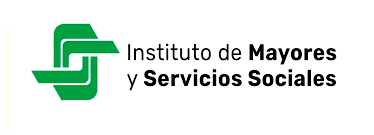 PROGRAMA TURISMO DEL IMSERSODESDE EL JUEVES 29 DE JUNIO HASTA EL MARTES 25 DE JULIO (AMBOS INCLUSIVE) SE ABRE EL PLAZO DE PRESENTACIÓN DE NUEVAS SOLICITUDESEXCLUSIVAMENTE AQUELLAS PERSONAS QUE NO ESTÉN INCLUIDAS YA EN EL PROGRAMAMÁS INFORMACIÓN: 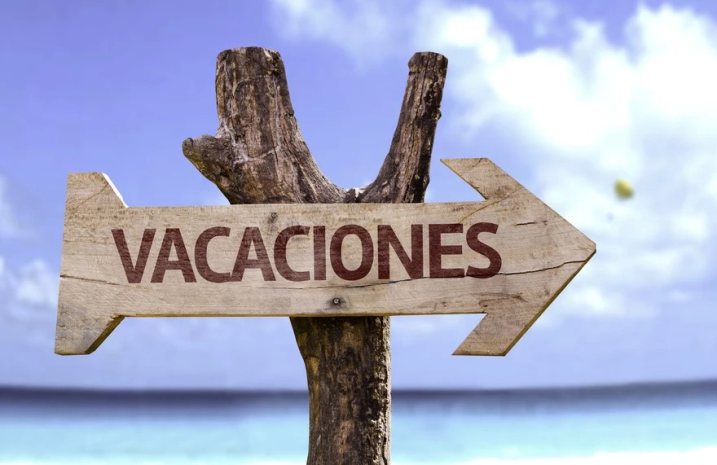 CITA PREVIA CON LA TRABAJADORA SOCIAL